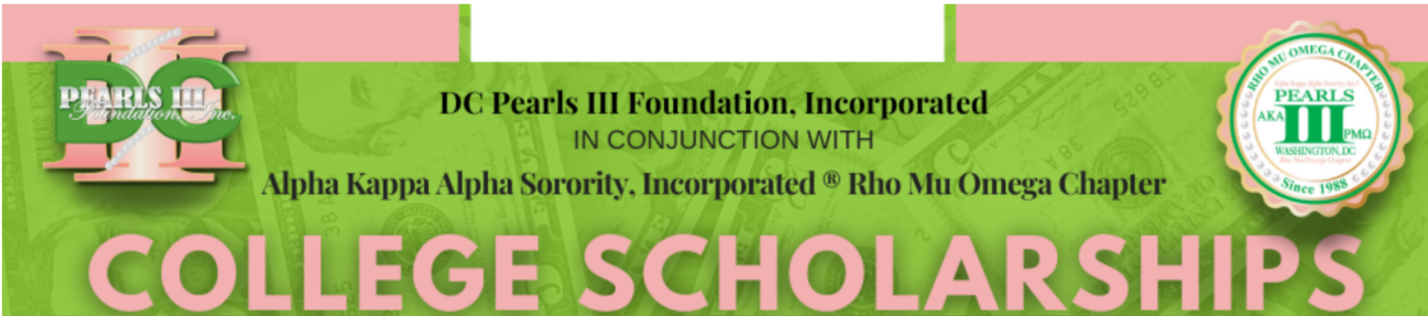 2021 SCHOLARSHIP APPLICATIONCERTIFICATION OF SECONDARY SCHOOL CREDITSApplicants should give this form to their school counselor to complete in time to receive it back to be included in the application packet. This form will not be accepted separately from the student’s application packet. Scholarship Application Deadline Sunday May 9, 2021 11:59 PM EDTPlease include with this form: Official Transcript of applicant’s grades                                                                               Copy of the applicant’s SAT or ACT ScoresReturn to student to be submitted with the student’s application packetPersonal RatingPLEASE RATE ON A SCALE OF ONE (1) TO FIVE (5) – WITH 5 BEING THE HIGHEST.THANK YOU FOR YOUR EFFORTS IN COMPLETING THIS FORM.Please return this form to the student before the scholarship application deadline Sunday May 9, 2021 11:59 PM EDTName of SchoolStreet Address:City, State, Zip Code:Phone:Full Name of applicant:Street Address:City, State, Zip Code:SELF MOTIVATION12345LEADERSHIP SKILLS123         45EMOTIONAL CONTROL12345SHOWS INITIATIVE1234512345Please provide additional comments about the student. (Required)Signature Print NameDatePositionPositionPosition